Life in the Middle Ages: The Serf1.Who were serfs? What important role did they play during the Middle Ages? 2.What was the connection between medieval lords and serfs? 3.What were the similarities between medieval serfs and peasants? Differences? 4. Describe the typical home of a serf during the Middle Ages. 5.What were some of the medieval serfs’ work responsibilities? 6.What was a book of hours? 7.What was the life of a serf child like? 8. How could a person be released from being a serf? 9. Describe the peasant revolts of the 1300s.Why did they occur? Were they successful? 10. How did the Black Death affect the position of the serfs? 11.What did serfs do for entertainment?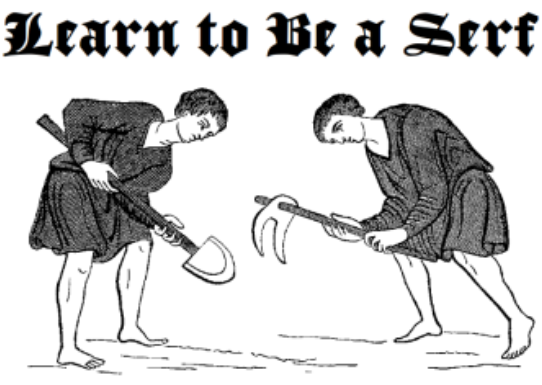 